 м. Київ								«26» жовтня 2022 р. ЗАПИТ ЦІНОВИХ ПРОПОЗИЦІЙ  						(далі – „Запит”) Товариство Червоного Хреста України (далі – «ТЧХУ») оголошує конкурс на місцеву закупівлю металевих каністр. Дана закупівля необхідна для теплопунктів Загонів швидкого реагуванняТехнічні вимоги до продукції* Термін поставки товару: до 30.11.2022 р.Можливе додаткове замовлення протягом 2022 року.Місце поставки – доставка товару  здійснюється транспортом Постачальника, та за його рахунок на склад замовника на адресу: Бориспільський район, с. Мартусівка (конкретна адреса доставки буде вказано додатково).Кваліфікаційні вимоги до учасникаІнша інформація:Валютою тендерної пропозиції є гривня. Розрахунки здійснюватимуться у національній валюті України на розрахунковий рахунок постачальника.Оплата здійснюється за системою 50% передплати після отримання рахунку та 50% пост оплаті по факту отримання продукції та підписання відповідних накладних протягом 3-х банківських днів. Якщо Учасник пропонує власну систему оплату, просимо вказати її в Додатку Покупець має право змінювати обсяг закупівлі Товару залежно від реального фінансування видатків та/або виробничої потреби Покупця.Будь – яке посилання на конкретні торговельну марку чи фірму, патент, конструкцію або тип предмета закупівлі, джерело його походження або виробника в даній документації  застосовується із виразом «або еквівалент».У разі відмінності запропонованого Учасником товару від того, що вказаний в технічному завданні (Додаток 1), рішення про допустимість такого відхилення приймається тендерним комітетом.Склад тендерної пропозиції:Цінова пропозиція у формі Додатку 1 до цього запиту;Документи, які підтверджують відповідність технічним та кваліфікаційним вимогам;Також, просимо додати до Вашої тендерної пропозиції будь-які інші документи, що, на Вашу думку, можуть бути корисними для оцінки пропозиції (наприклад, рекомендаційні листи, тощо).Підписанням та поданням своєї цінової пропозиції учасник погоджується з наступним:участь у закупівлі послуг пов'язаних осіб або ж змова учасників місцевої закупівлі послуг забороняється. У разі виявлення таких фактів, результати закупівлі буде відмінено або договір з відповідним постачальником буде достроково розірвано в односторонньому порядку з поверненням всього отриманого таким постачальником за договором та відшкодуванням збитків завданих Організації.пропозиція може бути відхилена, та/або договір може бути розірваний, якщо є будь-які докази, що підписання договору або виконання договору включають в себе хабарництво або будь-які інші незаконні дії.учасник самостійно одержує всі необхідні документи, пов’язані з поданням його тендерної пропозиції, та несе всі витрати на їх отримання.Запитання щодо цінової пропозиції надсилайте на адресу: zakaz@redcross.org.ua до 17:00 27.10.2022 до рокуЦінові пропозиції приймаються на електронну пошту zakaz@redcross.org.ua до 18:00 28.10.2022  року.Методика обрання переможця конкурсу (процедури місцевої закупівлі). Спочатку серед поданих тендерних пропозицій Тендерним комітетом відбираються пропозиції, які відповідають технічним, кваліфікаційним та іншим вимогам до предмета закупівлі та постачальника, які містяться у цьому Запиті. З відібраних цінових пропозицій Комітетом обирається пропозиція з найнижчою ціною та постачальник/виконавець, який подав таку цінову пропозицію, оголошується переможцем процедури місцевої закупівлі. Визначення переможця даної процедури закупівлі відбудеться, протягом 3 робочих днів з дати розгляду цінових пропозицій. Результати процедури закупівлі буде повідомлено всім учасникам не пізніше 3 (трьох) робочих днів з дати прийняття рішення про визначення переможця шляхом надсилання відповідних повідомлень всім учасникам місцевої закупівлі електронною поштою. Укладання договору: Замовник укладає договір про закупівлю з учасником, який визнаний переможцем, протягом строку дії його пропозиції, не пізніше ніж через 20 днів з дня прийняття рішення про намір укласти договір про закупівлю відповідно до вимог тендерної документації та пропозиції учасника-переможця. Умови договору про закупівлю не повинні відрізнятися від змісту цінової пропозиції переможця процедури закупівлі. Істотні умови договору про закупівлю не можуть змінюватися після його підписання до виконання зобов’язань сторонами в повному обсязі. Зміни до договору про закупівлю оформлюються в такій самій формі, що й договір про закупівлю, а саме у письмовій формі шляхом укладення додаткової угоди до договору. У разі відмови переможця від підписання договору про закупівлю відповідно до вимог тендерної документації, замовник відхиляє цінову пропозицію такого учасника та визначає переможця серед тих учасників, строк дії цінової пропозиції яких ще не минув.Голова тендерного комітету							Р.І. ОшовськаДодаток 1 Форма фінансової пропозиції Назва підприємства: Адреса, телефон: Реквізити: Термін поставки _______.Умови оплати _______.Вартість пропозиції учасника включає доставку готової продукції  за адресою, вказаною в завданні. 										Ми погоджуємося з умовами, що Ви можете відхилити нашу чи всі надані пропозиції, та розуміємо, що Ви не обмежені у прийнятті будь-якої іншої пропозиції з більш вигідними для Вас умовами. 										Ми погоджуємося з умовами, що Замовник має право розділити дану закупівлю між декількома постачальниками за умови наявності більш вигідних умов на різні позиції.	Ми погоджуємося з умовами, що Замовник має право самостійно зменшити обсяги закупівлі в залежності від наявного фінансування.							Ми погоджуємося зафіксувати цінову пропозицію на термін в 30 календарних днів з моменту подачі.										Керівник організації/ФОП:	_________________________ ( ____________________)  МП                                                         підпис			ПІБ Додаток 1.1Каністра металева 20л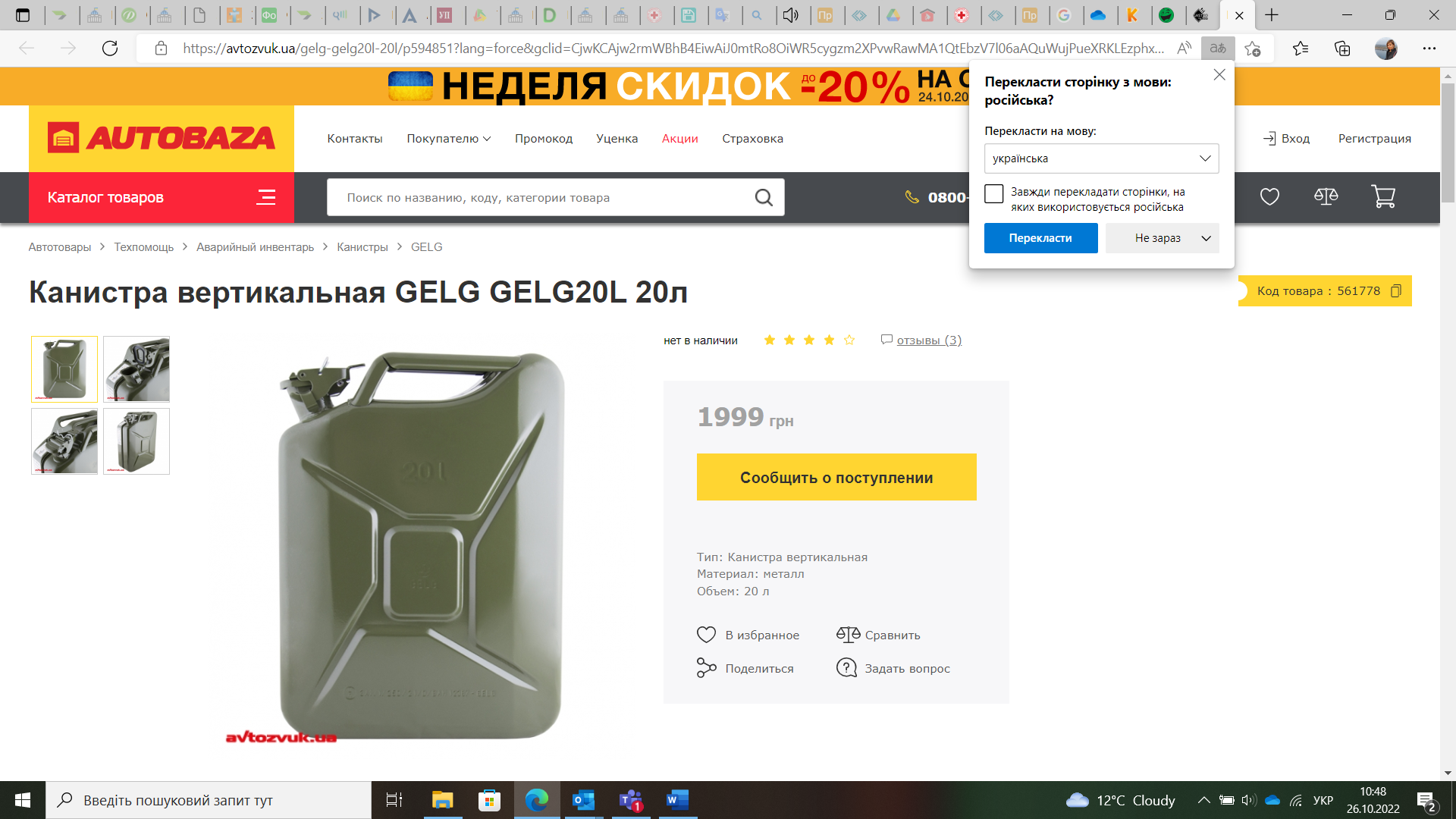 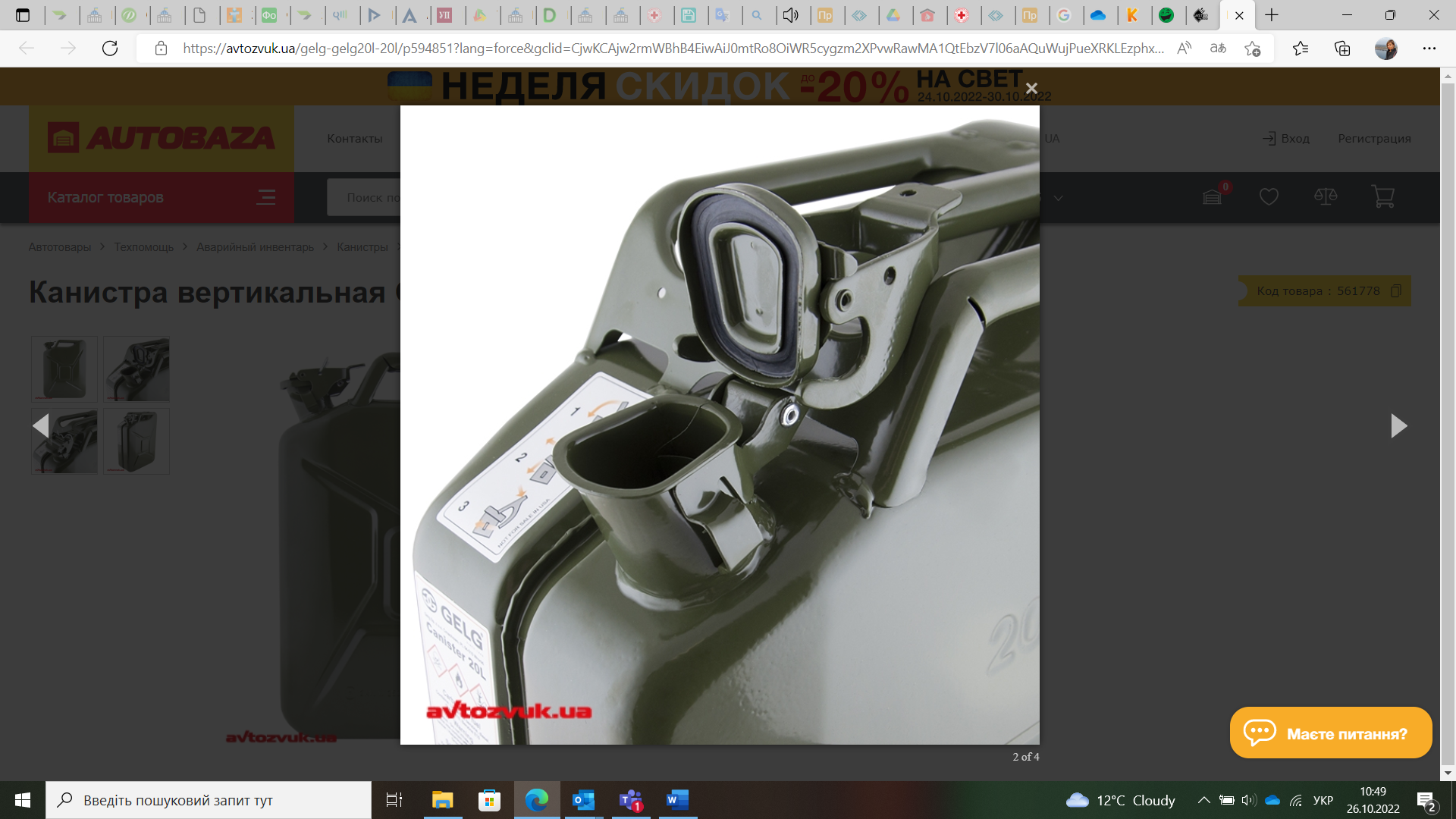 №* Назва Кількість (шт.) Додаткова інформація 1 Каністра металева 20л69Подробиці у Додатку 1, Додатку 1.1Обов’язкові кваліфікаційні вимоги до постачальника товарів або виконавця робіт та послугДокументи, які підтверджують відповідність кваліфікаційним вимогамПраво на здійснення підприємницької діяльності з відповідністю КВЕДамКопія свідоцтва про державну реєстрацію (для зареєстрованих до 07.05.2011 року, якщо їм не було видано Виписку) або Виписка з Єдиного державного реєстру юридичних осіб та фізичних осіб-підприємців або Витяг з Єдиного державного реєстру юридичних осіб та фізичних осіб-підприємців, в якому зазначаються основні види діяльностіКопія свідоцтва про реєстрацію платника податку на додану вартість або Витяг з реєстру платників єдиного податку (для зареєстрованих з 01.01.2014 року), або довідки з податкового органу про обрання системи оподаткування  Безготівковий розрахунок, робота по 50% передоплатіПропозиція з зазначенням банківських реквізитів постачальника, умов оплати та поставки.Нормативні документи, щодо якості, які діють на території УкраїниСертифікати відповідності№НайменуванняДодаткова інформаціяК-сть, шт.Ціна  (з врахуванням відповідногодо системи оподаткування податку) грн.Вартість пропозиції(з врахуванням відповідногодо системи оподаткування податку) грн.1Каністра металева 20лТип: каністра вертикальнаМатеріал: металОб’єм: 20 лВид рідини: бензин/дизельРозміри (ДхШхВ): 470х350х170 ммТовщина метала: 0,8 ммОсобливості: кришка з важелем та прокладкою69Сума з/ без ПДВ, грнСума з/ без ПДВ, грнСума з/ без ПДВ, грнВсього з/без ПДВ, грнВсього з/без ПДВ, грнВсього з/без ПДВ, грн